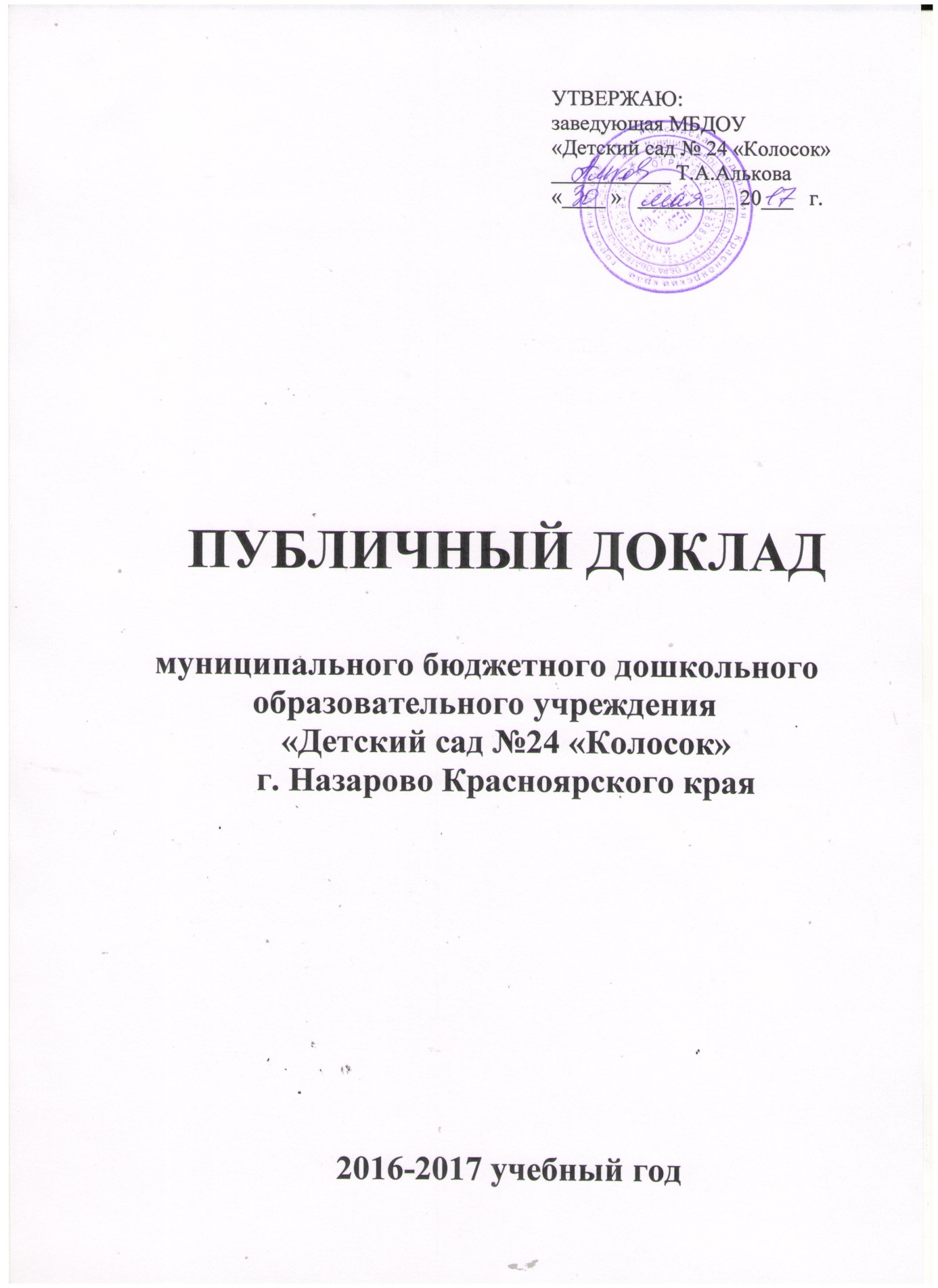 ВведениеМуниципальное бюджетное дошкольное образовательное учреждение «Детский сад №24 «Колосок» г. Назарово Красноярского края (далее МБДОУ «Детский сад №24 «Колосок»), расположен по адресу:  ул. Карла Маркса, дом 22 «А», телефон: (8-931-55) 7-02-22.МБДОУ «Детский сад №24 «Колосок» отдельно стоящее двухэтажное здание, построенное по типовому проекту в 1987 году. Здание находится внутри жилого массива, в центре города, что создает благоприятные условия для взаимодействия с различными городскими учреждениями. Участок озеленен, оснащен навесами.В детский сад дети поступают только по напрвлению из управления образованием, особых условий для приема в дошкольное учреждение нет. Отличительной чертой МБДОУ «Детский сад №24 «Колосок» является его приоритетное направление: художественно-эстетическое (художественное творчество, конструирование, музыка, художественная литература, детский дизайн, театр). Для создания благоприятных условий художественно-эстетического развития коллектив детского сада активно сотрудничает с Музейно-выставочным центром, детской библиотекой, театром «Сказка» г. Ачинска. Полученные знания воспитанники реализовывают в различных творческих конкурсах: изобразительных, вокальных, театральных, хореографических, в том числе и с привличением родителей. Общие характеристики заведенияМБДОУ «Детский сад №24 «Колосок» - общеобразовательное учреждение функционирует на основе Устава, утвержденного Администрацией г. Назарово 21 декабря 2015 года и лицензии № 8567-л: серия 24Л01 № 0001743 от 1 февраля 2016 года.Режим работы: понедельник, вторник, среда, четверг, пятница с 07.00 до 19.00 ч.; выходной – суббота, воскресенье, по календарю.В 2016 году на 1 сентября было укомплектовано 6 групп, которые посещают 147 детей.1 младшая группа – 41 ребенок;2 младшая группа – 50 детей;старшая группа  - 15 детей;подготовительная группа – 40 детей.Среди воспитанников: мальчиков 40% , девочек 60%.Состав семей воспитанников:полная – 78%;не полная – 22%;многодетная – 14%.Социальный статус родителей:служащие – 25%;рабочие – 48%;предприниматели – 4%;не работающие – 23%.Контингент воспитанников социально благополучный. Преобладают дети из полных семей дети из семей рабочих и служащих. По-прежнему остается тревожным количество воспитанников из не полных семей.  Девочек в учреждении чуть больше чем мальчиков. Увеличилось число родителей предпринимателей в сравнении с предыдущим годом на 1%, число неработающих родителей в основном составляют женщины (мамы) вновь поступивших воспитанников. В учреждении получают дошкольное образование и воспитание 4 ребенка-инвалида, 3 ребенка с другой национальностью. Модель 1Структура управленияКонтактная информация ответственных лиц:заведующая - Алькова Татьяна Алексеевна, контактный телефон 8(39155)7-02-22;старший воспитатель – Финочко Светлана Владимировна, контактный телефон 8(39155)7-22-27;завхоз – Костылева Ольга Анатольевна, контактный телефон 8(39155)7-22-27;медицинская сестра – Юсупова Людмила Ивановна, контактный телефон 8(39155) 7-02-22. Особенности образовательного процессаМБДОУ «Детский сад №24 «Колосок» реализует Федеральный государственный образовательный стандарт и образовательную программу дошкольного образования. Образовательная программа дошкольного образования (далее образовательная программа ДОО) предназначена для реализации в муниципальном бюджетном дошкольном образовательном учреждении «Детский сад №24 «Колосок» в группах общеразвивающей направленности с 1,5 лет до школы. Образовательная программа дошкольного образования охватывает возрастные периоды физического и психического развития детей раннего возраста (от 1 года до 3 лет: первая и вторая группы раннего возраста); дошкольного возраста (от 3 лет до школы: младшая, средняя, старшая и подготовительная к школе группы). Содержание образовательной программы и технология ее реализации обеспечивает развитие личности детей дошкольного возраста в различных видах общения и деятельности с учетом их возрастных, индивидуальных, психологических и физиологических особенностей; создание условий для развития интересов, способностей, склонностей воспитанников образовательного учреждения. Содержание образования представлено образовательными областями: социально-коммуникативное развитие; познавательное развитие; речевое развитие; художественно-эстетическое развитие; физическое развитие.Дополнительное образование в ДОУВ детском саду организовано бесплатное дополнительное образование для детей старшего дошкольного возраста (работа с одаренными и талантливыми детьми) по социально-педагогическому и оздоровительному направлениям:«Бумажная фантазия» (оригами),«Уважайте светофор» (профилактика детского дорожного транспортного травматизма),«Ловкие ладошки» (тестопластика),«Чудеса из пластилина» (пластилинография),Дошкольники имели возможность применить полученные в процессе образовательной деятельности знания и умения в конкурсах, выставках, фестивалях, соревнованиях, результаты представлены в Таблице 1.Таблица 1Результаты участия воспитанников в различных мероприятиях 2016-2017 учебного годаСоциальная активность и партнерство ДОУМБДОУ в течении учебного года активно сотрудничает с музейно-выставочным центром. Наши воспитанники выставляют свои рисунки и поделки к разным конкурсам и выставкам, посещают различные выставки. Воспитатели на базе МВЦ организуют экскурсии для дошкольников. В течение года шла плановая работа по социализации детей подготовительных к школе групп со СОШ  № 9 (таблица 2)Таблица 2План совместных мероприятий МОУ СОШ № 9 и МБДОУ «Детский сад №24 «Колосок» на 2016-2017 учебный годЗабота о здоровье воспитанниковПоказатели здоровья воспитанников на начало 2016-2017 учебного года представлены в таблице 3.Таблица 3В течение года в ДОУ проводились:закаливающие процедуры (полоскание ротовой полости прохладной водой, точечный массаж, дыхательная гимнастика, оздоровительный бег, водные процедуры);профилактика простудных заболеваний (фито-, витаминотерапия, «чесночные бусы»).Общая заболеваемость за 2016-17 учебный год составила 12,8 д/дня на одного ребенка в т.ч.: простудная – 8 д/дн., инфекционная – 4 д/ дн.Условия осуществления образовательного процессаРазвивающая предметно-пространственная среда ДОУ оборудована в соответствии с Федеральным государственным образовательным стандартом дошкольного образования обладает свойствами открытой системы и выполняет образовательную, развивающую, воспитывающую, стимулирующую функции. Все элементы среды способствуют развитию индивидуальности каждого ребенка с учетом его возможностей, уровня активности и интересов.В ДОУ имеются:кабинет заведующего;методический кабинет;медицинский кабинет;изолятор;музыкально-физкультурный зал;групповые помещения с учетом возрастных особенностей детей;участки для прогулок детей;цветники;помещения, обеспечивающие быт и т.д.Все кабинеты оснащены оборудованием. Можно сделать вывод, что в ДОУ удовлетворительная материально-техническая база, грамотно организованная развивающая предметно-пространственная  среда. Обеспечение безопасности Дошкольное учреждение оборудовано специальными системами безопасности: кнопкой «Тревожной сигнализации», специальной автоматической пожарной сигнализации. В учреждении ежедневно осуществляется контроль по безопасности детей и сотрудников со стороны вневедомственной охраны. Дополнительно контроль по безопасности воспитательно-образовательного процесса осуществляют заведующая, старший воспитатель, завхоз, в ночное время – сторожа.Одним из важнейших аспектов работы в детском саду является охрана труда. С этой целью систематически проводится инструктаж по технике безопасности, по охране жизни и здоровья детей и сотрудников, по противопожарной и антитеррористической безопасности, знакомство с должностными инструкциями и правилами внутреннего трудового распорядка, санитарными правилами, а так же с правилами работы с техническим оборудованием. Выполнение вышеуказанных инструкций и правил контролируется администрацией детского сада. Кроме того, систематически проводится осмотр электрического и технического оборудования, состояние рабочих мест, выдается спецодежда, моющие и дезинфицирующие средства. Организация питанияОрганизация питания воспитанников дошкольного учреждения осуществляется в соответствии с утвержденными 10-дневными меню. На каждое блюдо имеется технологическая карта. Качество привозимых продуктов и приготовленных блюд контролируют медицинский работник, кладовщик, заведующая.Кадровый потенциалПедагогический процесс в ДОУ обеспечивают специалисты: заведующий - Алькова Татьяна Алексеевна, аттестована на соответствие занимаемой должности;старший воспитатель – Финочко Светлана Владимировна, имеет I квалификационную категорию;музыкальный руководитель – Медведская Елена Владимировна имеет высшую квалификационную категорию;инструктор по физической культуре – Щербакова Галина Геньевна имеет высшую квалификационную категорию;14 воспитателей.Таблица 4Сведения о педагогических кадрахДошкольное учреждение полностью укомплектовано педагогическими кадрами. С воспитанниками работает квалифицированный педагогический коллектив, в котором 56% воспитателей имеют стаж работы более 25 лет.Педагогический коллектив МБДОУ стремится к повышению результативности педагогической работы. С этой целью проводятся педагогические советы, семинары, семинары-практикумы, круглые столы, консультации, заседания творческих групп по 2 направлениям: «Развитие инициативы и самостоятельности дошкольников», «Технология проектирования в развитии дошкольников» и другие формы работы. За прошедший год 1 педагог был аттестован на соответствие занимаемой должности; 5 педагогов прошли курсы повышения квалификации: 3 из них очно и 2 дистанционно. В 2016-2017 учебном году на базе нашего учреждения прошел муниципальный педагогический университет непрерывного образования «Предоставление эффективной практики по вопросу проектно-исследовательской деятельности воспитанников в МБДОУ «Детский сад №24 «Колосок»»; на городском образовательном форуме «Назаровской образование  - шаг в будущее» нашими педагогами были представлены практико-ориентированные мастер-классы для родителей по темам: Гончаровой Т.А. - «Воспитание звуковой культуры речи детей дошкольного возраста»; Скрипко И.В. – «Дидактическая игра как средство воспитания дошкольников»; Бачковой И.П. – «Воспитание сказкой»; Щербаковой Г.Г. – «Воспитание привычки ЗОЖ посредством хатха-йоги». В декабре 2016 года Щербакова Галина Геньевна получила диплом   степени  во Всероссийском конкурсе «Мой лучший урок», в мае Скрипко И.В. приняла участие в фестиваеь педагогических идей г. Ачинска «Современное дошкольное образование в условиях реализации ФГОС дошкольного образования: опыт работы».Планирование воспитательно-образовательной и методической работы осуществляется с учетом всех дидактических принципов, на основе прогрессивных идей и достижений современной науки и практики, а также с учетом федеральных государственных образовательных стандартов дошкольного образования.Финансовые ресурсы и их использованиеДОУ финансируется за счет бюджета, краевых субвенций. Финансирование из бюджета идет только на социально защищенные статьи – заработную плату обслуживающему персоналу, коммунальные и договорные услуги, питание детей.  Краевые субвенции идут на финансирование образовательного процесса: заработную плату педагогическим работникам, медицинский осмотр, мебель, игрушки и т.п. За прошедший учебный год педагогам разных возрастных групп в сотрудничестве с родителями была усилена материально-техническая база учреждения в следующих направлениях:- расширен арсенал развивающих  игр и пособий для подгрупповых и индивидуальных занятий с детьми;- пополнен фонд игрушек для сюжетно-ролевых, театрализованных, подвижных игр воспитанников в группе и на прогулке;- пополнены центры художественно-эстетического воспитания дошкольников.Проблемы, планы и перспективы развитияС точки зрения соблюдения интересов личности концепция развития МБДОУ направлена на обеспечение: детям – обогащения развивающей предметно-пространственной среды для всестороннего развития ребенка в каждой возрастной группе, сохранение и укрепление здоровья каждого как физического, так и психического;родителям – сотрудничества, быть непосредственными участниками образовательных отношений;сотрудникам – возможности самореализации в соответствии с современными требованиями дошкольного образования и профессионального стандарта.Участники ДатаНаименование конкурсаРезультатМальцева КираСентябрь 2016Городской кросс «Золотая осень»Диплом за  местоСимонов ВиталийСентябрь 2016Городской кросс «Золотая осень»Диплом за  местоЛопатенко ВоваСентябрь 2016Городской кросс «Быстрые кроссовки»Диплом за  местоПоснов ВикторСентябрь 2016Городской кросс «Быстрые кроссовки»Диплом за  местоМБДОУ «Детский сад №24 «Колосок»Октябрь 2016Городской конкурс «Веселые старты»Диплом за  местоМБДОУ «Детский сад №24 «Колосок»Ноябрь 2016Городской конкурс «Спортивная семья – это здорово»Диплом за  местоМБДОУ «Детский сад №24 «Колосок»Ноябрь 2016Городской конкурс «Здоровая семья – спортивная семья»Диплом за  местоМБДОУ «Детский сад №24 «Колосок»Декабрь 2016Городской конкурс «Вместе с мамой, вместе с папой»Диплом за  местоЩепанова СофияДекабрь 2016Городской конкурс новогодних игрушек «Мастерская Деда Мороза», номинация «Новогодняя елочка для Снегурочки»Грамота за  местоЖигарева ПолинаДекабрь 2016Городской конкурс-аукцион «Дорожная елка»Грамота победителяШутов ИгорьДекабрь 2016Городской конкурс-аукцион «Дорожная елка»Грамота победителяГруппа «Мальвина»Декабрь 2016Городской конкурс среди дошкольных учреждений по профилактике детского дорожно-транспортного травматизма «Зеленый огонек»Диплом участникаКовалева Маша, Гулькова ДарьяЯнварь 2017Муниципальный конкурс детского рисунка «По страницам «Красной книги Красноярского края»Дипломы победителяНовикова Дарья, Рец Алена, Анитан Артем, Наливайко ТаняЯнварь 2017Муниципальный конкурс детского рисунка «По страницам «Красной книги Красноярского края»Дипломы участникаГруппа «Мальвина»Февраль 2017г.Городской конкурс «Мы, ребята, бравые!»Грамота за  местоГруппа «Ягодка»Февраль 2017г.Городской конкурс «Мы, ребята, бравые!»Грамота за  местоМБДОУ «Детский сад №24 «Колосок»Апрель 2017г.XX городской открытый фестиваль – праздник творчества детей дошкольного возраста «Золотой цыпленок – 2017» за номер «Масленица»Диплом за участие в гала -концертеМБДОУ «Детский сад №24 «Колосок»Апрель 2017г.XX городской открытый фестиваль – праздник творчества детей дошкольного возраста «Золотой цыпленок – 2017» за номер «Сказание о роще»Диплом за участие в гала -концертеНастя Казина, Валина Валя, Маша Ковалева, Янова ВероникаАпрель 2017г.Конкурс рисунков «Мой любимый книжный герой» в рамках подготовки Всероссийской акции «Библиосумерки 2017» в Центральной детской библиотекеБлагодарность за победуПопова НастяАпрель 2017г.Городской конкурс «Чудо-шашки»Диплом за  местоПопова Саша, Попова Настя, Янова ВероникаМай 2017 Всероссийский дистанционный творческий конкурс «Дети рисуют Победу», посвященный 72-й годовщине Победы в Великой Отечественной войнеУчастие МБДОУ «Детский сад №24 «Колосок»Май 2017Всероссийская акция «Сохрани жизнь! Сбавь скорость!участие№мероприятиясрокиместо проведенияответственный1Туристская прогулка в осенний лесоктябрьберезовая рощаЩербакова Г.Ю.2«Веселые старты»ноябрьМОУ СОШ №9Щербакова Г.Ю.3«Веселые старты»ноябрьМОУ СОШ №9Щербакова Г.Ю.4Родительское собрание «Ваш ребенок идет в школу»ноябрьМБДОУ «Колосок»Сильченко Н.В.5Строительство снежных городков на игровых участках дошкольного учреждениядекабрьМБДОУ «Колосок»Снмина Е.Л.6Городской образовательный форум: сотрудничество «Папа, мама и я - спортивная семья»январьМОУ СОШ № 9Щербакова Г.Г.7Туристская прогулка в зимний  лесянварьберезовая рощаЩербакова Г.Г.8«Спортивная семья»февральМОУ СОШ № 9Щербакова Г.Г.9День открытых двереймартМОУ СОШ №9Моисеенко О.С.10Досуг «Веселые старты»апрельМОУ СОШ № 9Щербакова Г.Г.11«Шашечный турнир» майМБДОУ «Колосок»Щербакова Г.Г.Возраст детейV гр. здоровьяIII гр. здоровьяII гр. здоровьяI гр. здоровья1,5-3 года-241-3-4 года1-47-5-6 лет--16-6-7 лет3134-Общее количество педагоговОбщее количество педагоговОбразованиеОбразованиеОбразованиеКвалификационные категорииКвалификационные категорииКвалификационные категорииСтаж работыСтаж работыСтаж работыСтаж работыСтаж работывоспитателиспециалистывысшеесреднее специальноесреднеевысшаяперваясоответствует занимаемой должностидо 5 летот 5 до 10 летот 10 до 15 летот  15 до 25 летболее 25 лект153513-387411210